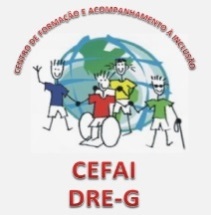 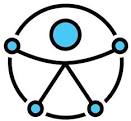 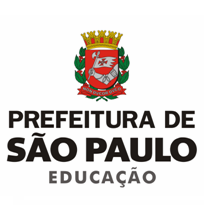 FICHA DE INSCRIÇÃO – PROFESSORES DE AEE – 2017CADASTRAMENTO INICIALNOME: _________________________________________________________________________________________DATA DE NASCIMENTO: ___/___/_______ RF: ___________________ VÍNCULO: _______ CAT. FUNC: ____________PADRÃO: ________ CPF: _____________________ RG: ____________________ Data de expedição: ___/___/______ÓRGÃO EXPEDIDOR: ____________ E-MAIL: ___________________________________________________________UNID. LOTAÇÃO: _________________________________________________________________________________UNID. EXERCÍCIO: ________________________________________________________________________________CARGO: ________________________________________________________________________________________FUNÇÃO: _______________________________________________________________________________________Endereço: ______________________________________________________________________________________Bairro: ________________________________________ CEP: _________________ Cidade: ____________________Tel. Res.: _______________________ Celular: _________________________ Recado: ________________________Telefone da Unidade: _________________________________Possui algum tipo de deficiência, mobilidade reduzida ou necessidade especial?        SIM (     )     NÃO (     )Se sim, qual? ____________________________________________________________________________________CERTIFICAÇÃO:___________________________________________________________________________________________________________________________________________________________________________________________________________________________________________________________________________________________________________________________________________________________________________________________________________________________________________________________________________________________UNIDADE(S) DE INTERESSE:_______________________________________________________________________________________________________________________________________________________________________________________________________________________________________________________________________________________________________________________________________________________________________________________________________________________________________________________________________________________________________________________________________________________________________________________________________________________________________________________________________________________________________________________________________________________________________________________________________________________________________________________________________________________DOCUMENTOS ENTREGUES:(     ) Documentos Pessoais – CPF (     )   RG (     )(     ) Demonstrativo de Pagamento(     ) Diploma de Graduação(     ) Certificação da habilitação ou especialização em Educação Especial, em uma de suas áreas ou em Educação Inclusiva(     ) Currículo(     ) Projeto de Trabalho(     ) Parecer do CEFAIEu, ___________________________________________________________________ declaro: I - Que as informações prestadas são verdadeiras, assumindo inteira responsabilidade pelas mesmas;II – Compromisso em manter os dados atualizados para futuros contatos realizados pelo CEFAI ou Unidades Educacionais;III – Ter conhecimento e estar em total acordo com a jornada, locais e organização do trabalho a ser realizado no AEE;IV – Ter conhecimento sobre a Política Paulistana de Educação Especial na Perspectiva da Educação Inclusiva, com destaque ao que compete ao PAEE.São Paulo, _____ de _____________ de ______________________________________________                                                                             Assinatura